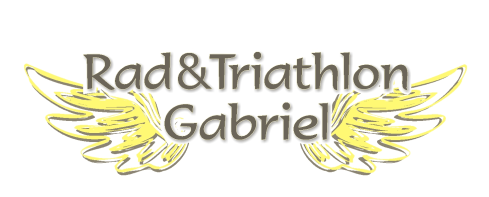 Stellenausschreibung Verkäufer FahrradeinzelhandelWir sind ein Inhaber geführtes und seit fast 10 Jahren bestehendes Fachgeschäft für Fahrräder und Sportartikel. Seit vier Jahren sind wir nun in Brannenburg und stark gewachsen. Daher suchen ab sofort Verstärkung für unser Team einen Verkaufsberater (m/w/d) in Vollzeit.Die Zufriedenheit unserer Kunden ist unser Ziel. Du bist bereit für dieses Ziel Dein Bestes zu geben und selbst radsportbegeistert?Dann bewirb Dich.Deine Aufgaben Kundenberatung und Verkauf von Fahrrädern, E-Bikes, Ersatzteilen, Bekleidung und ZubehörBeratung von Services Anfragen und Reklamationen und deren TerminierungTerminüberwachung von Serviceaufträgen und Reklamationen Zuverlässiger Umgang mit WarenwirtschaftssystemDein ProfilAbgeschlossene Berufsausbildung als Einzelhandelskaufmann/Verkauf oder eine abgeschlossene Berufsausbildung als Zweiradmechaniker mit der Begeisterung für den VerkaufGutes technisches Verständnis für FahrräderFreundlicher und offener Kontakt mit Kunden und Kollegen Hohes Qualitätsbewusstsein und zuverlässige sowie selbstständige ArbeitsweiseTeamfähigkeit, Flexibilität und Organisationsgeschick, auch in stressigen Situationen mit hohem ArbeitsaufkommenWir bietenArbeiten in einem wachsenden Unternehmen und engagiertem TeamLangfristige Karrieremöglichkeiten mit flachen HierarchienLeistungsgerechte Bezahlung und Vermögenswirksame Leistungen WeiterbildungenHaben wir Dein Interesse geweckt, dann sende uns Deine vollständigen Bewerbungsunterlagen mit Gehaltsvorstellung und frühestmöglichem Eintrittstermin.Bewerbungsunterlagen an: info@radundtrithlon.de oderRad & Triathlon Gabriel, Bahnhofstraße 61, 83098 Brannenburg Wir freuen uns Dich kennenzulernen.Euer Rad & Triathlon Gabriel